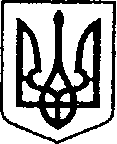 УКРАЇНАЧЕРНІГІВСЬКА ОБЛАСТЬН І Ж И Н С Ь К А    М І С Ь К А    Р А Д А22 сесія VIII скликанняР І Ш Е Н Н Я від  «21»червня2022 року                 м. Ніжин	                     № 56-22/2022	Відповідно до статей 25, 26, 42, 59, 60, 73 Закону України «Про місцеве самоврядування в Україні», Регламенту Ніжинської міської ради Чернігівської області, затвердженого рішенням Ніжинської міської ради від 24 листопада 2015 року № 1-2/2015 (зі змінами), рішення Ніжинської міської ради від 03 травня 2017 року  № 49-23/2017 «Про затвердження Положення про порядок закріплення майна, що є комунальною власністю територіальної громади міста Ніжина, за підприємствами, установами, організаціями на правах господарського відання або оперативного управління та типових договорів», враховуючи листи начальника відділу з питань фізичної культури і спорту Ніжинської міської ради Глушка П. В. № 02-25/35 від 13 травня 2022 р., директора комунального підприємства «Оренда комунального майна»    Шумейко О. М. № 83 від 08 червня 2022 р. та з метою упорядкування та раціонального використання майна комунальної власності, міська рада вирішила:	1. Припинити право господарського відання комунального підприємства «Оренда комунального майна» на частину нежитлових приміщень, загальною площею 173,85 кв. м., за адресою: Чернігівська область, місто Ніжин, вулиця Об’їжджа, 120.	2. Закріпити за відділом з питань фізичної культури і спорту Ніжинської міської ради (код ЄДРПОУ 38744471) на праві оперативного управління  частину нежитлових приміщень, загальною площею 173,85 кв. м., за адресою: Чернігівська область, місто Ніжин, вулиця Об’їжджа, 120.3. Директору комунального підприємства «Оренда комунального майна» Ніжинської міської ради Шумейко О. М. та начальнику відділу з питань фізичної культури і спорту Ніжинської міської ради забезпечити приймання-передачу частини нежитлових приміщень, загальною площею 173,85 кв. м., за адресою: Чернігівська область, місто Ніжин, вулиця Об’їжджа, 120.4. Комунальному підприємству «Оренда комунального майна» Ніжинської міської ради зняти з балансового обліку частину нежитлових приміщень, загальною площею 173,85 кв. м., розташованих за адресою: Чернігівська область, місто Ніжин, вулиця Об’їжджа, 120, а відділу з питань фізичної культури і спорту Ніжинської міської ради поставити на балансовий облік нерухоме майно, що визначене в пункті 2 цього рішення, відповідно до акта приймання-передачі станом на 1 квітня 2022 року.	5. Начальнику управління комунального майна та земельних відносин Ніжинської міської ради Федчун Н. О. забезпечити оприлюднення даного рішення на офіційному сайті Ніжинської міської ради протягом п’яти робочих днів після його прийняття.  	6. Організацію виконання даного рішення покласти на першого заступника міського голови з питань діяльності виконавчих органів ради Вовченка Ф. І. та начальника управління комунального майна та земельних відносин Ніжинської міської ради Онокало І. А.	7. Контроль за виконанням даного рішення покласти на постійну комісію міської ради з питань житлово-комунального господарства, комунальної власності,  транспорту і зв’язку та енергозбереження  (голова комісії –Дегтяренко В. М.).Міський голова                                                                     Олександр КОДОЛАВізують:Начальник управління комунального майна таземельних відносин Ніжинської міської ради                          Ірина ОНОКАЛО Перший заступник міського голови з питань діяльностівиконавчих органів ради                                                          Федір ВОВЧЕНКОСекретар Ніжинської міської ради                                            Юрій ХОМЕНКОДиректор комунального підприємства «Оренда комунального майна»                                              Оксана ШУМЕЙКОНачальник відділу з питань фізичної культури та спорту Ніжинської міської ради                             Павло ГЛУШКОНачальник відділуюридично-кадрового забезпечення апарату                                                                    В’ячеслав ЛЕГАвиконавчого комітетуНіжинської міської ради     Головний спеціаліст – юрист відділу бухгалтерськогообліку, звітності та правового забезпечення управліннікомунального майна та земельних відносин Ніжинської міської ради					        Сергій САВЧЕНКОГолова постійної комісії міськоїради з питань житлово-комунальногогосподарства, комунальної власності, транспорту і зв’язку та енергозбереження	          	Вячеслав ДЕГТЯРЕНКОГолова постійної комісії міської ради з питаньрегламенту, законності, охорони прав і свобод громадян,запобігання корупції, адміністративно-територіальногоустрою, депутатської діяльності та етики                              Валерій САЛОГУБПро закріплення на праві оперативного управління відділу з питань фізичної культури і спорту Ніжинської міської ради частини нежитлових приміщень, за адресою: Чернігівська область, місто Ніжин, вулиця Об’їжджа, 120